2A Team Rankings: Illian Christian Boys, Yorkville Foxes Girls Find Way To TopAddThis Sharing ButtonsShare to Facebook438Share to TwitterShare to PrintShare to More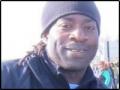 ILLINOIS XC 2013: REGULAR SEASON RANKINGSTony JonesSep 18, 2013Tony Jones takes a look at the top 20 boys and girls teams in class 2A for week three of the cross country season. He also recaps how the previous ranked teams fared for last week. Find out where you rank!Class 2A Boys1. Lansing (Illiana Christian)2. Yorkville3. Mahomet-Seymour4. Crystal Lake Central5. Normal (University)6. Vernon Hills7. Chicago Jones Prep8. Metamora9. Springfield10. Glen Ellyn Glenbard South11. Dixon12. Rock Island (Alleman)13. Sycamore14. Lisle (Benet Academy)15. Grayslake Central16. Mt. Vernon17. Chatham-Glenwood18. Belvidere North19. Champaign Central20. Maple Park KanelandWeek Two Ranked Teams Recap1. Lansing (Illiana Christian)- The top ranked Vikings held off then #4 Yorkville 121-136 to win the First To The Finish Invite (2A division) despite a 1-2 finish by the Foxes.  Nick Fiene held strong as his team’s front runner placing fifth in 15:01; next up is Illiana Christian Invite on 9/21.2. Glen Ellen (Glenbard South)- The outcome for the Raiders did go as well as they hoped without top runner John Wold who has been reportedly sick.  Regardless, 15th place at FTTF had to be a bit disappointing.  Joe Singleton was the team’s bright star with a ninth place finish; next up is Minooka Flight Invite on 9/21.3. Crystal Lake Central- The Tigers placed third at the Wauconda Invite with 116 pts. Ryan Pitner placed 6th to lead his team’s cause; Kaneland Flight Invite on 9/21.4. Yorkville- The Foxes took a major step toward state title dreams with a strong second place finish at FTTF to top ranked Illiana Christian.  It also helps when a team has two outstanding front runners.  Jake and Luke Hoffert went 1-2; Minooka Flight Invite on 9/21 is next.5. Springfield- The Senators placed a distant runner up to Mahomet-Seymour at the Lanphier Invite scoring 77 points.  Tyler Owens finished third in the race for his team; Richard Spring Peoria Notre Dame Invite on 9/21 is next.6. Normal (University)- The Pioneers placed third in the FTTF Invite w/219 pts.  JD Lafayette placed 12th in a personal best 15:26; next up is Richard Spring Peoria Notre Dame Invite on 9/21.7. Vernon Hills- IDLE last week; next on the schedule is the Woodstock Festival on 9/21.8. Mahomet-Seymour- The Bulldogs cruised to victory at the Lanphier Invite using a mighty 33 second scoring split to tally 30 pts. All five scorers were in the top 10;9. Chicago Jones- The defending state champs returned from a 10 day break to win the Joliet Invite scoring 53 pts.  Peter Schiable led the Eagles attack with a 4th place finish; next up is the St. Ignatius Invite on 9/21.10. Dixon- This team performed well with a 5th place finish at FTTF.  Simon Thorpe led the charge in 6th place (15:03); next up is Peoria Notre Dame Invite on 9/21.11. Maple Park (Kaneland)- The Knights placed 11th at FTTF scoring 405 pts. Ryan Bower finished in 40th place; next up is Kaneland Flight Invite on 9/21.12. Pontiac- The Indians placed 21st at FTTF with two top 30 finishes.  The rest of the scoring troops were not so good.13. Metamora- The Redbirds only had to travel the short 25- mile distance to Detweiller Park.  The home cooking produced a 4th place finish (270 pts); Dunlap meet on 9/21 is next.14. Dunlap- Anthony Holshouser placed 20th to lead his team to a 23rd place in the standings.15. Rock Island (Alleman)- The Pioneers placed 8th at FTTF.  Zach Hird placed 4th to lead his team; Bureau Valley Invite on 9/21.16. Sycamore- The Spartans placed 9th at FTTF.  Mark Stice led his team with a 13th place effort; next up is Kaneland Invite on 9/21.17. Grayslake Central- behind the 14th place finish at FTTF, this team put on a solid performance.  The Rams put four runners in the top 75; next is Warren Invite on 9/21.18. Lisle (Benet Academy)- The Red wings won their Royal Cadet Invite; next meet is PND Invite on 9/21.19. Chatham-Glenwood- The Titans placed third at the Lanphier Invite; next up is PND Invite on 9/21.20. Belvidere North- The Blue Thunder placed fifth at the Lake Park Invite on the strength of leader Eryk Yunk’s sixth place finish; next up is PND Invite on 9/21.Class 2A Girls1. Yorkville2. Glen Ellyn Glenbard South3. Normal (University)4. Peoria (Notre Dame)5. Lombard (Montini)6. Maple Park (Kaneland)7. Vernon Hills8. Crystal Lake Central9. Springfield10. Woodstock11. Chatham-Glenwood12. Mattoon13. Crystal Lake (Prairie Ridge)14. Lemont15. Highland16. Lake Forest17. Belvidere North18. Metamora19. Marengo20. DunlapWeek Two Ranked Teams Recap1) Yorkville- The Lady Foxes continued their dominant display this season as they destroyed the competition at the First To The Finish Peoria Invitational by scoring 98 points.  Sophomore sensation Skyler Bollinger appeared tame when she “only” placed second in 17:10.  The scoring ledger for Yorkville went 2,10,11,15,60.  Keep in mind that usual #2 runner Summer Pierson did not compete in the meet or else the bloodbath could have been much worse; next up is the Minooka Flight Invitational on 9/21.2) Normal (University)- Did the mighty Pioneers hit a speed bump with their third place finish at FTTF? Not really if you consider they didn’t have their ace Sydney Billingsley in the lineup. Still, the team only finished 18 points behind Glenbard South.  Ashley Lafayette stepped in and stepped up to place 13th to lead the team; Peoria Notre Dame Richard Spring Invite on 9/21 is next.3) Crystal Lake Central- The Tigers competed at the Wauconda Invite and placed third with 97 pts.  Sami Staples, the team’s top runner, was virtually ineffective after the first mile due to an injury suffered to her previously fractured foot.  Staples finished as her team’s sixth girl in 62nd place; Kaneland Invite on 9/21.4) Marengo- The Indians did not have the performance that they wanted out of FTTF (10th).  The 1-5 scoring split was absolutely horrendous (over 3 minutes).  If Marengo wants to be a championship caliber team they are going to have to find a #5 runner.  Kitty Allen continues to shine after placing seventh in 17:54; Kaneland Invite on 9/21 is next.5) Glen Ellyn (Glenbard South)- The Raiders stepped up large in finishing second at FTTF on the strength of four top 45 finishes. Diane Lipa led her team in 12th place; IDLE for next week.6) Maple Park (Kaneland)- The Knights second unit competed at the Wauconda Invite; next is the Kaneland Invitational on 9/21.7. Lombard (Montini)- The Lady Broncos placed a fine third place at FTTF scoring 244 pts.  Brittany Fisher and Maggie Hallerud placed sixth and eighth respectively; IDLE for the upcoming week.8. Peoria (Notre Dame)- IDLE during the past week; hosting the Richard Spring Peoria Notre Dame Invite on 9/21.9. Chatham-Glenwood- The Titans placed second in the Lanphier Invite to Springfield 72-67. Demi Dixon and Kristen Aydt ran to ninth and tenth place finishes; next is PND Invite on 9/21.10. Vernon Hills- IDLE from competition the past week; next is Woodstock Festival on 9/21.11. Lake Forest-The Scouts placed fourth in the Wauconda Invite scoring 123pts using three top 20 finishes; PND Invite on 9/21.12. Mattoon- The Green Wave placed third at the Lanphier Invite scoring 85 pts. Megan Schaffer and Whitney Maninfior go 1-2; at Olney- E. Richland Invite on 9/21.13. Crystal Lake (Prairie Ridge)- IDLE from invites this past week; next is the Woodstock Festival on 9/21.14. Woodstock- Maura Beattie endured a controversial finish at FTTF that would have placed her second to third place finisher Mailin Struck (Riverside-Brookfield).  Struck was on her to the title when she got confused and followed a group of stragglers around for another loop.  Whatever the situation may have been, Beattie had the presence of mind to continue on and win the race in a fine 16:52 clocking.  The Bluestreaks earned the 6th place team mantle; next is the Woodstock Festival on 9/21.15) Dunlap- The Lady Eagles placed 11th at FTTF but Abby Jockisch ran a respectable 16th in the individual race;16) Lemont- The Indians used a strong top four to score a fifth place finish in the standings at FTTF; Minooka Invite on 9/21 is next.17) Highland-The Bulldogs took seventh in the FTTF standings.  Allison Zobrist ran 17:44 to place fifth; Edwardsville Invite on 9/17 is next.18) Belvidere North-The Blue Thunder placed 8th at FTTF scoring 293 pts; Kaneland Invite on 9/21.19) DeKalb-The Barbs placed 25th in the FTTF standings.  Kelsey Schrader placed fourth in 17:39.20. Springfield- The Senators edged Chatham-Glenwood to win the Lanphier Invite 67-72 on the strength of three top 10 finishes; PND on 9/21.